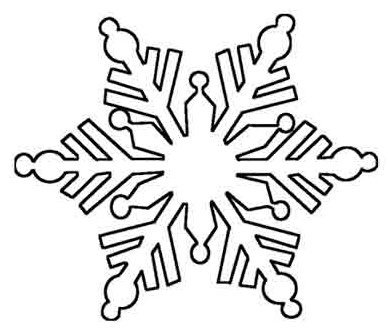 Мой адрес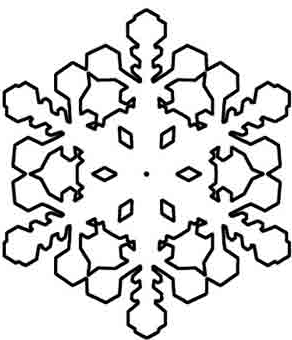 Дорогой Дедушка Мороз!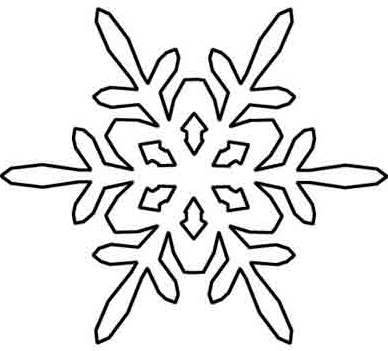 Меня зовутМне           летЯ живу в Я люблю Мне нравится Я мечтаю о Я хочу получить в подарокПоздравляю с Новым годом!